Bei Gott finde ich Zuflucht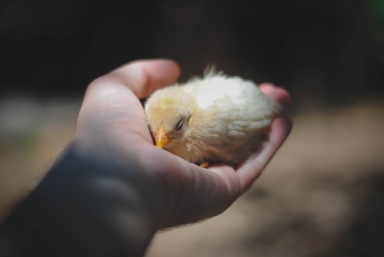 ANBETUNG:Sei mir gnädig, Gott, sei mir gnädig! Denn auf dich traut meine Seele, und unter dem Schatten deiner Flügel habe ich Zuflucht, bis das Unglück vorübergehe.	Psalm 57, 2 (LUT)Ein Gebet von Mose, dem Mann Gottes. HERR, solange es Menschen gibt, bist du unsere Zuflucht!	Psalm 90, 1 (HFA)Wo du wohnst, möchte auch ich für immer bleiben – dort, in deinem Heiligtum. Bei dir suche ich Zuflucht wie ein Küken unter den Flügeln seiner Mutter.	Psalm 61, 5 (HFA)SCHULD BEKENNEN:Dein Name, Herr, bürgt für deine Liebe; darum vergib mir meine Schuld – sie ist so groß!	Psalm 25, 11 (GN)DANKEN:Ganz ruhig kann ich mich schlafen legen, weil du mich beschützt, bis ich morgens erwache.	Psalm 3, 6 (GN)Wie köstlich ist deine Güte, Gott, dass Menschenkinder unter dem Schatten deiner Flügel Zuflucht haben!	Psalm 36, 8 (LUT)Persönliche Notizen: FÜRBITTE:Doch für … ist der Herr voll Güte, eine sichere Zuflucht in Zeiten der Not. Er kennt alle, die bei ihm Schutz suchen.	Nahum 1, 7 (GN)Schmecket und sehet, wie freundlich der HERR ist. Wohl dem, der auf ihn trauet! 		Psalm 34, 9 (LUT)(…Namen von Kindern u. Lehrern einsetzen)Persönliche Notizen: